HEP- 141- Epidemiologia Geral2o semestre de 2018Profa. Tatiana Natasha Toporcov (toporcov@usp.br)Objetivo da disciplinaDesenvolver o raciocínio epidemiológico como base de Saúde Pública para que o aluno possa conquistar a visão interdisciplinar e ampliar seu campo de atuação.Método de AprendizadoBem-vindos!!!Estou muito feliz por oferecer a disciplina Epidemiologia Geral para vocês! Todo o material do curso (slides das aulas, exercícios) será disponibilizado via moodle (edisciplinas.usp.br).Como fruto da dedicação para motivá-los ao aprendizado, a disciplina conta com atividades diversas, explicadas a seguir:Aulas expositivas: Em geral, terão entre 1 hora e 2 horas de duração. A participação dos alunos é motivada (queremos ouvir e dialogar com vocês!). Aproveitando: recomendamos fortemente que, para o estudo sistemático, os alunos consultem os livros constantes nas referências bibliográficas citadas no programa da disciplina, ou seja, que não se contentem com as aulas apenas!Resolução de exercícios: Para fixar o conteúdo, após as aulas expositivas, haverá resolução de exercícios. Eles serão devolvidos pelas professoras na aula seguinte para que possam servir de material para estudo. Vídeo: Além dos exercícios, durante o curso, é proposta uma atividade audiovisual para os alunos (as instruções para a atividade são dadas a seguir, após o programa das aulas).Provas: Para motivá-los ao estudo e avaliar o conhecimento obtido, teremos avaliações em cada aula e uma avaliação final, nas quais haverá perguntas discursivas e/ou objetivas.Programação e conteúdoInstruções para o desenvolvimento do Vídeo:ATIVIDADE: VÍDEO sobre medidas de frequência ou medidas de associação (grupos de 4 pessoas)- Os alunos deverão fazer um vídeo com tempo máximo de 5 minutos. Será atribuída nota de 0 a 10.- Os alunos deverão se organizar em grupos de 4 pessoas. - Cada grupo receberá um tema referente a seu vídeo no primeiro dia de aula. -Os rostos dos participantes podem aparecer ou não (os “tímidos” podem usar fantoches, os “artistas” podem usar desenhos, etc). A voz deve ser dos alunos e todos devem participar. - Os links para os vídeos devem ser enviados para o email tatitoporcov@gmail.com até dia  03/10/2018.ATENÇÃO: GARANTIMOS QUE OS VÍDEOS NÃO SERÃO APRESENTADOS A OUTRAS PESSOAS OU REPRODUZIDOS SEM A PRÉVIA AUTORIZAÇÃO POR ESCRITO PELOS ALUNOS!Critérios de avaliação do aprendizado A nota final será calculada considerando: 1) Vídeo (peso 1)2) Provas diarias (peso 4)3) Prova final (peso 5)Bibliografia 1. Beaglehole R; Bonita R; Kjellstrom T. Epidemiologia Básica. 2ª Ed. São Paulo: Livraria Santos, 2010. (disponível em PDF).2. Medronho RA e cols. Epidemiologia. 2ª Ed. São Paulo: Editora Atheneu, 2009.3. Gordis L. Epidemiologia. 4º Ed. Livraria e Editora Revinter, 2010.4. Pearce N. A Short Introduction to Epidemiology. 2nd ed. Wellington: University Massey Wellington Campus, 2005.5. Pereira MG. Epidemiologia – Teoria e prática. Brasília: Guanabara e Koogan, 1999.6. Porta MS. A dicitionary of epidemiology. Oxford: Oxford University Press, 2008.7. Waldman EA, Rosa TEC. Vigilância em Saúde Pública. São Paulo: Editora Fundação Petrópolis, 1998.Complementar1. Rothman KJ, Greenland S, Lash TL. Epidemiologia Moderna. Trad: Geraldo Serra. 3ª Ed. Porto Alegre: Artmed, 2011.2. Hulley SB, Cummings SR, Browner WS, Grady DG, Newman TB. Designing Clinical Research. 3ª Ed. Philadelphia: Lippincott Williams & Wilkins, 2007.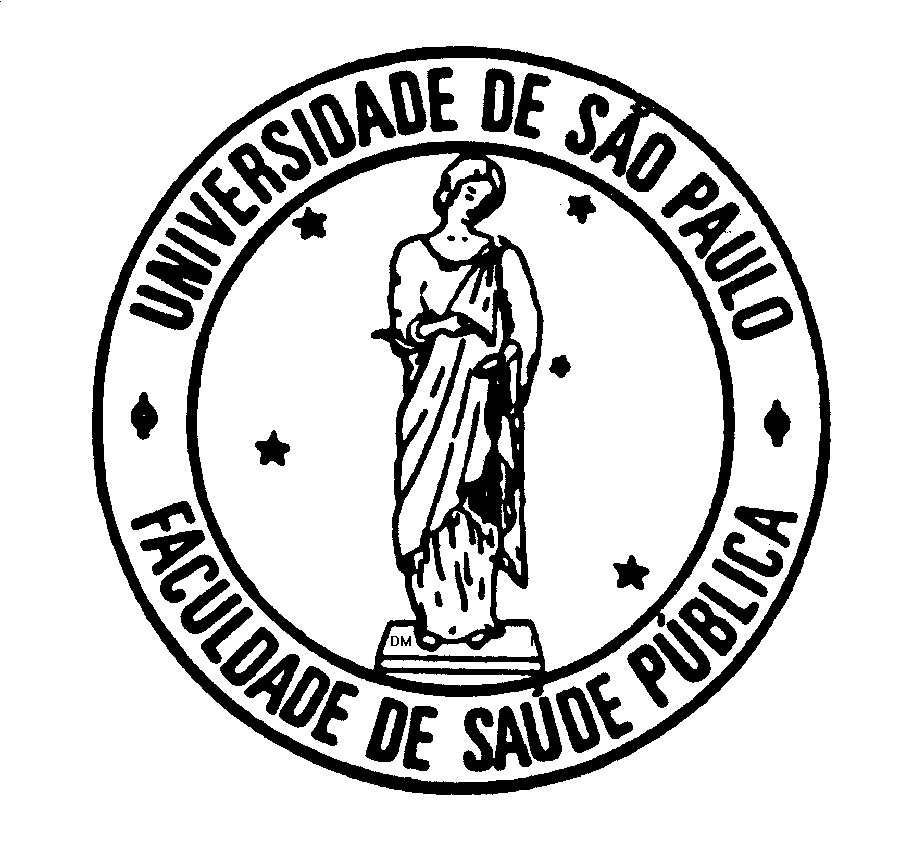 universidade de são pauloFaculdade de Saúde PúblicaDepartamento de EpidemiologiaAv. Dr. Arnaldo, 715CEP: 01246-904 São Paulo/SP/BrasilFone: (011) 3061-7737 E-mail: hep@fsp.usp.brDataAulaAgosto8Introdução à epidemiologia; História natural das doenças e níveis de prevenção (Profa. Tatiana)1522Medidas de frequência de eventos de saúde29Medidas de associação Setembro5Estudos descritivos, tipos de estudos epidemiológicos12Estudos ecológicos e transversais e coorte19Estudos de caso controle e experimentais26Aula reservada para videoOutubro3Testes diagnósticos10Causalidade e prova